Мы делаем – Вы получаете деньги. Как Вам такое предложение?Заработайте при изготовлении эксклюзивной мебели на заказМебель из натуральных материалов по Вашим эскизам, фотоЗдравствуйте! Предлагаем Вам изготовление по низким ценам мебели и предметов интерьера в индустриальном стиле в короткие сроки – без ограничений в выборе материалов и конструктивных особенностей изделий. А также заработать дополнительно с нашей помощью!Возможно, у Вас и Ваших клиентов возникали вопросы:Где заказать ЭКСКЛЮЗИВНУЮ мебель, отвечающую европейскому стилю и качеству?Кто поможет БЫСТРО сделать интерьер самым неповторимым и оригинальным?Как СЭКОНОМИТЬ при ремонте на покупке мебели и предметов интерьера?Сотрудничая с нами, Вы получаете ответы на них, а также надёжного партнёра и помощника в нашем лице. Компания ООО «Евросервис» занимается производством эксклюзивной мебели и предметов интерьера в стиле «лофт» в Тюмени и Тюменской области. В самые короткие сроки мы изготовим качественную мебель из натуральных материалов по индивидуальным эскизам, которая внешне превосходит европейскую – и по очень доступной цене!При этом, Вы получаете комиссию 10-30% от суммы каждого заказа!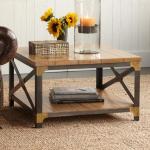 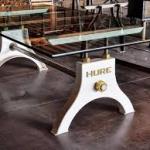 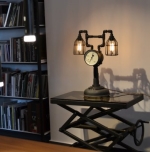 Главное отличие в работе нашей компании от всех остальных – это цена и сроки! Наше предложение доступное и оперативное: срок изготовления от 10 дней, а цена значительно ниже, чем у европейских аналогов. К тому же - мы предлагаем широчайшие возможности для реализации интерьерных идей.В производстве мебели и предметов интерьера мы используем:Помогите своим клиентам, упростите себе работу и заработайте сами! Мы Вам платим комиссию 10-30% от суммы каждого заказа!ПРИ ЭТОМ ВЫ ВСЕГДА СМОЖЕТЕ от НАС ПРЕДЛОЖИТЬ:Цены, существенно ниже европейских аналогов.Современную и долговечную мебель из металла и массива дерева!Производство большинства изделий в единственном экземпляре!Звоните нам или пишите - и узнайте более подробно. Мы работаем, прислушиваясь ко всем Вашим идеям и пожеланиям - быстро, качественно, недорого! А также будем рады рассмотреть любые Ваши предложения при сотрудничестве.С уважением, компания ООО «Евросервис»г.Тюмень, ул.Одесская 61/2 оф.405Телефоны: (3452)70-22-33, 8-9044-90-97-66E-mail: es-tm@yandex.ru Сайт: www.es-tm.ru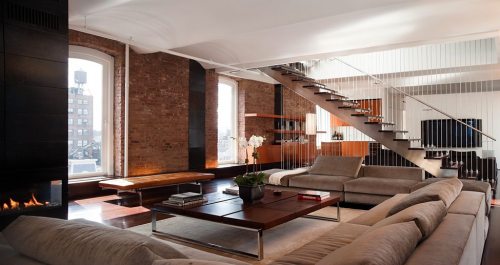 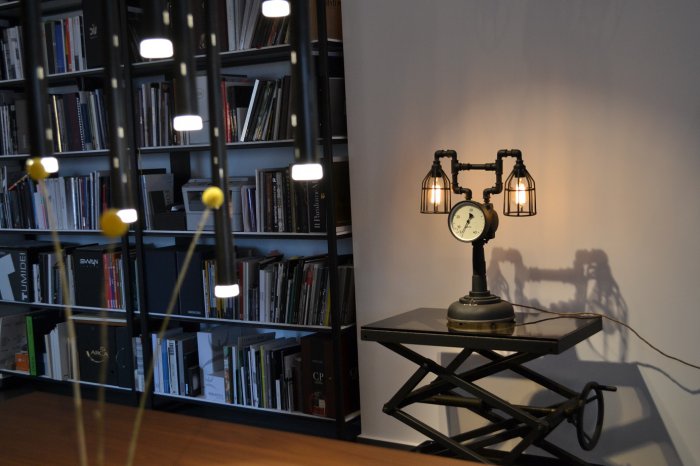 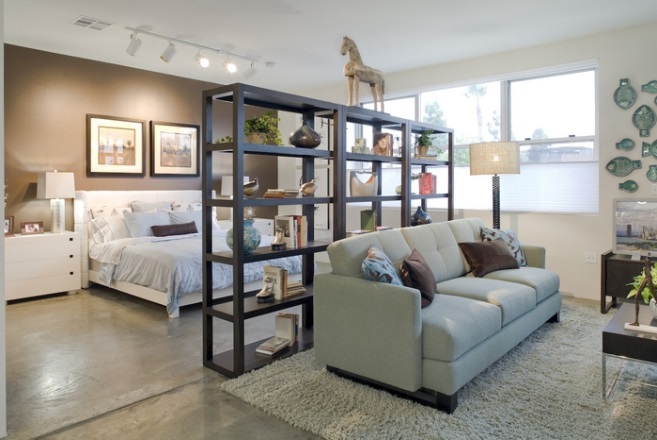 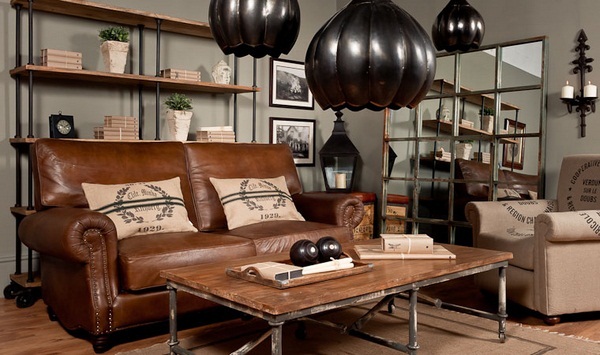 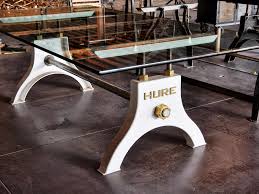 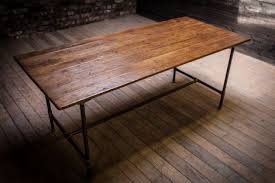 Современные материалы и профессиональные решения!Конструкции из дерева, металла, стекла и нержавеющей стали – высокого качества и с пожизненной гарантией.Изготовление без ограничений в дизайне и материалах!Любые изделия по Вашим эскизам, фото, дизайн-проектам. Возможность внесения изменений при изготовлении.Собственное производство, короткие сроки!Изделия изготавливаются вручную очень быстро – срок эксплуатации которых сопоставим со сроком службы дома.Конкурентные цены при высоком качестве!Вы получаете мебель, предметы интерьера европейского уровня по демократичным ценам.